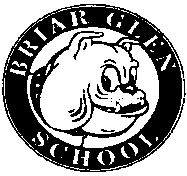 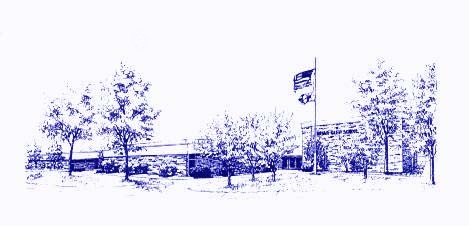 Call to Order:  Co-Presidents Billy Cruz called the meeting to order at 7:00 pm.  Attendees:  Billy Cruz (Co-President), Suzanne Kimmerly (Secretary), Eric Sedlak (Treasurer), Mitch Dubinsky, Brianna Garcia (teacher), Dana Early, Amber Norman, Lyndi BowersTreasurer’s Report:  Bank Accounts 4/16/23 through 5/17/23Totals for all accounts:  $24,839.12, Checking $24,338.16, Savings $500.96Notable Income:  Bank Interest: $1.10, Amazon Smile: $68.92, Plant Sale: $617.75, PTC Fees: $9.14Expenses: Class Parties: $174.28, Field Trips: $504.00, Glenbard South Scholarship: $250.00, PTC Operating Costs: $620.42President’s Report: A new principal was hired for Westfield Elementary, Kristen Ulery.Principal’s Report: Great to have field trips back.  We had about 26 Glenbard South Seniors visit Briar Glen.  Field Day has been switched to Monday due to potential weather.  Briar Glen earned their Pawsitive Paws celebration and will be having an all school Rock, Paper, Scissors Tournament tomorrow, Friday, May 19th.  Each classroom will have a champion and then come together in the gym for an assembly where the teachers will faceoff and have a student-teacher faceoff. MAP reports will go home with report cards.  Happy Retirement to Mrs. Romano, Mrs. Gower, and Mrs. Hughes.  New hires include Hannah Julian from ISU (2nd grade), Rachael Wallace from Elmhurst (4th grade), Matt Sturgeon from National Louis (4th grade), Anthony Hernandez from Culver-Stockton College (5th grade), and Jess Zhang from University of Illinois (music).Teacher’s Report: Teachers were very appreciative for all of the Teacher Appreciation goodies.  Casey, the school nurse, is going to start collecting donations of packs of new underwear, socks, and gently used unisex pants/leggings for any students that have accidents or get dirty during recess for next year.  Mrs. White and Mrs. Ricci said that the 5th Grade Fling was a huge success and thank you for all of the hard work to plan it.Treat Cart: Monday, May 1st was a traveling pizza cart.  It coincided with Teacher Appreciation.Teacher Appreciation: Occurred the week of May 1st and was a Travel Around the World theme. Plant Sale: Plants were delivered and picked up this week.  We made about $700.00.  Yearbooks: Yearbooks are in and sorted.  They will be delivered to each classroom so students can sign them next Tuesday.  Yearbooks will also be available to be purchased next week in the office.5th Grade Fling: The 5th graders had a great time.  The games included Pickleball, Hampster Ball, Tug O’ War, caricature drawings, mini golf, and a scavenger hunt.  The 5th graders donated around $250 to Mrs. Buettner for art supplies to give back to the whole school.Field Day: Field Day has been switched to Monday due to potential weather.Bulldog Run: Bulldog Run will be this Sunday, May 21st.  Go Doggy Run will be there to sell hamburgers, hotdogs, walking tacos, and cookies.  Saucy Kat Food Truck also plans to be there to sell Italian Beef sandwiches, Italian Sausage sandwiches, combination sandwiches, Meatball Subs, and possible Chicken Parmesan sandwiches.  Race Bag pick-up is tomorrow from 3:30-5:30.  Many families have stepped up to volunteer to help and donate drinks for the PTC beverage tent.  We are still looking for more volunteers to help with Cheer Stations along the race route.Miscellaneous: Date for the 2023-2024 Budget Meeting will be determined towards the end of the summer.  A vote to approve the budget will be at the first PTC meeting in September.  A discussion was had regarding setting a calendar of events for the entire school year by September.  Thank you to Meghan Menconi (Co-President) and Eric Sedlak (Treasurer) for their two years of service on the PTC Board.  Nominations: There was a unanimous vote for Lyndi Bowers as Co-President for a two-year term and Amber Norman as Treasurer for a two-year term.Budget Meeting: August 2023Next PTC Meeting:  September 21, 2023Respectfully submitted,Suzanne Kimmerly